Тема: Плауновидные  и хвощевидные. Среда существования. Приспособительные черты строения и процессов жизнедеятельности. Лабораторная работа №13. Строение плауна булавовидного и хвоща полевого. Д\зПрочитать §43 (на моем сайте просмотрите интернет урок по теме- http://danilchenko97.ucoz.ru/index/po_botanike/0-24Ответить на вопросы (устно)Выучить циклы развития плауна булавовидного и хвоща полевого.Задание 3  записать в тетрадь рабочую.Выполните лабораторную работу №13 на отдельном двойном листочке (ниже дан образец записи)Отдельное задание для уч-ся 7А классаНачать работать над проектом «Неизвестное об известном». Тема: плауны (девочки), хвощи (мальчики). Попробовать это сделать в сети Интернет - http://wikiwall.ru/. Инструкция - http://shkola24.su/wp-content/files/instr.pdfЛабораторная работа №12Тема: Строение плауна булавовидного и хвоща полевого Цель: ознакомиться с внешним строением хвоща полевого и плауна булавовидного; выявить признаки отличия.Оборудование: учебник, таблицыХод работы:Рассмотрим внешнее строение весеннего побега хвоща полевого. Найдем корни, стебель с зачаточными листками, спороносный колосок на верхушке побега Рассмотрим внешнее строение летнего побега. Найдем главный стебель с узлами и междоузлиями,  боковые зеленые побеги.Рассмотрим внешнее строение плауна булавовидного. Найдем корни, стебель, листья, стробил. Зарисуем и подпишем корни,  стебель, листья, стробил.1._________________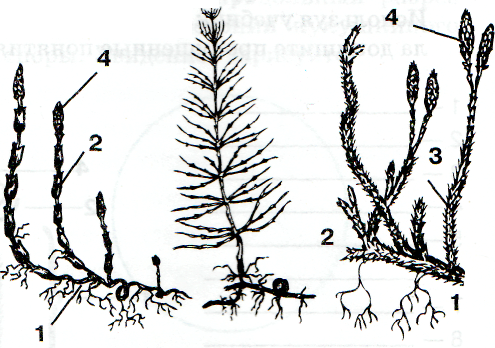 2._________________3._________________4._________________Вывод: (в выводе заполните таблицу «Особенности строения плауна булавовидного и хвоща полевого».  Признаки отличия подчеркните зеленым цветом) Особенности строенияХвощ полевойПлаун булавовидныйОрганы (корень, побег)Части побегов (стебель, листья)Типы побегов (вегетативный, спороносный)Ветвление стебля (вилочковое, мутовчатое)